Об ограничении движения на время проведения инженерно-геологических изысканий В соответствии с Федеральным законом от 06.10.2003 №131-ФЗ «Об общих принципах организации местного самоуправления в Российской Федерации», Федеральным законом от 10.12.1995 №196-ФЗ «О безопасности дорожного движения», Уставом муниципального образования Соль-Илецкий городской округ Оренбургской области,  в связи с проведением инженерно-геологических изысканий в рамках проекта «Благоустройство улицы Оренбургская в г. Соль-Илецк Оренбургской области»  постановляю:1.Ограничить движение ( парковку, остановку, стоянку) автотранспорта:1.1. На время инженерно-геологических работ (изысканий):– 20.02.2023 года с 09.00 часов до 18.00 часов по всей проезжей части на ул. Оренбургская (от ул. Советская до пер. Базарный, от пер. Базарный до ул. Пушкина, от ул. Пушкина до ул. Персиянова). 2.МКУ «УГХ Соль-Илецкого городского округа» организовать мероприятия по ограничению движения транспортных средств. 3. Контроль за исполнением настоящего постановления возложить на первого заместителя главы администрации  городского округа - заместителя главы администрации     городского     округа    по    строительству,     транспорту, благоустройству и ЖКХ В.Н. Полосухина        4. Постановление  вступает в силу после его официального опубликования.ВерноГлавный специалист организационного отдела                                                            Е.В.Телушкина Разослано: организационный отдел, прокуратура района, отдел по строительству, транспорту, ЖКХ, дорожному хозяйству, газификации и связи, МКУ «УГХ Соль-Илецкого городского округа».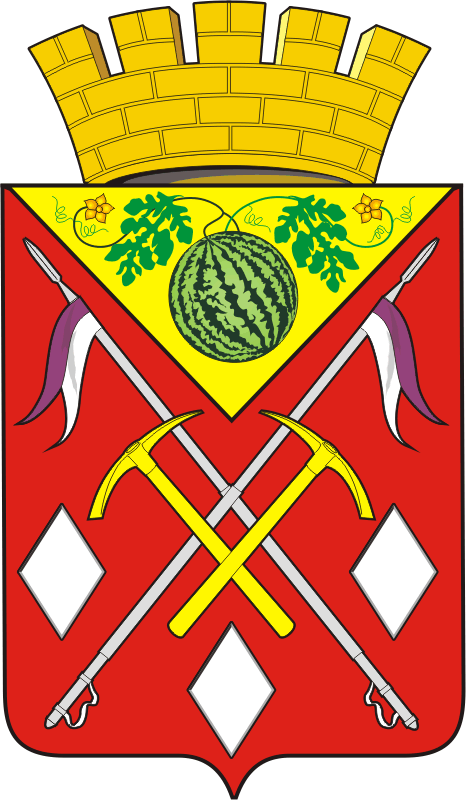 АДМИНИСТРАЦИЯМУНИЦИПАЛЬНОГООБРАЗОВАНИЯСОЛЬ-ИЛЕЦКИЙГОРОДСКОЙ ОКРУГОРЕНБУРГСКОЙ ОБЛАСТИПОСТАНОВЛЕНИЕ[МЕСТО ДЛЯ ШТАМПА]     Глава муниципального образованияСоль-Илецкий городской округ          В.И. Дубровин                                                                                      [МЕСТО ДЛЯ ПОДПИСИ]